INDICAÇÃO Nº 5891/2017Sugere ao Poder Executivo Municipal e aos órgãos competentes, que seja reforçado o patrulhamento da Guarda Municipal nas proximidades da Rua Ermelindo Batista no bairro Santa Rosa II. Excelentíssimo Senhor Prefeito Municipal, Nos termos do Art. 108 do Regimento Interno desta Casa de Leis, dirijo-me a Vossa Excelência para sugerir que, por intermédio do Setor competente, reforçado o patrulhamento da Guarda Municipal nas proximidades da Rua Ermelindo Batista no bairro Santa Rosa II, neste município. Justificativa:Munícipes procuraram por este vereador cobrando a possibilidade de ser realizado um patrulhamento mais assíduo por parte da Guarda Municipal no bairro Santa Rosa II em especial na Rua Ermelindo Batista, pois, muitos furtos estão ocorrendo no local, principalmente após ás 6h quando os moradores saem para trabalhar, precisando então de providências urgentes. Palácio 15 de Junho - Plenário Dr. Tancredo Neves, 14 de julho de 2017.Antonio Carlos RibeiroCarlão Motorista-vereador-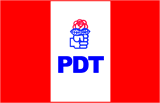 